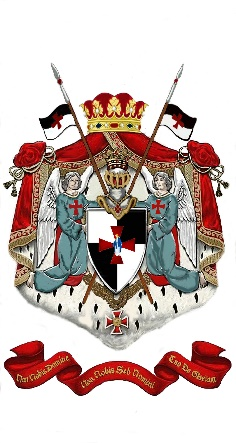 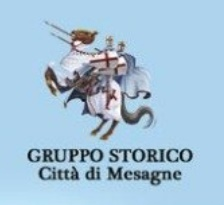 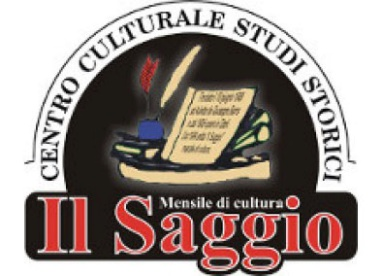 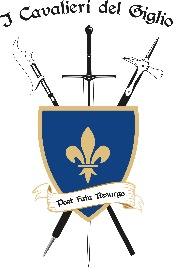 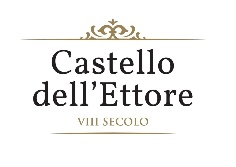 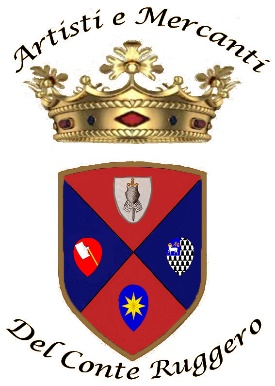                PREMIO LETTERARIO “PAROLE DAL MEDIOEVO E… "                               PRIMA  EDIZIONE ANNO 2021/22Il Medioevo considerato da tutti un’epoca buia, nasconde in sè la fiammella dell’arte, delle invenzioni, delle scoperte. Culla di grandi imperi come l’impero Romano d’occidente, l’impero bizantino, periodo delle peste nera e del grande fervore religioso, periodo delle streghe e della santa inquisizione, delle dame e dei cavalieri, delle guerre in nome di Dio, delle donne in una visione bianca o nera o regine o meretrici.L’ASSOCIAZIONE STORICO CULTURALE ARTISTI E MERCANTI DEL CONTE RUGGERO di cui fanno parte rievocatori con la passione per il Medioevo ad ampio spettro, col patrocinio dell’ORDINE TEMPLARE GRAN PRIORATO DEL TEMPIO HIEROSOLIMITANO DI MARIA SANTISSIMA POVERI COMMILITONI DI CRISTO, patrocinio della casa editrice IL SAGGIO di Eboli del Cavaliere Peppe Barra, indice il I PREMIO LETTERARIO “PAROLE DAL MEDIOEVO E… ”   e si divide nelle seguenti categorie:A – POESIA A TEMA MEDIOEVO in lingua italiana. Si  partecipa con due poesie a tema MEDIOEVO. Gli elaborati non devono superare i 36 versi, devono essere inviati in formato word accompagnati dalla ricevuta di pagamento di 10 euro per entrambi gli elaborati e scheda di adesione debitamente compilata.A 1 – POESIA A TEMA MEDIOEVO in vernacoloGli elaborati non devono superare i 36 versi, devono essere inviati in formato word accompagnati dalla traduzione che va allegata di seguito alla poesia in vernacolo e non nella colonna affianco, pena l'esclusione, con ricevuta di pagamento di 10 euro per entrambi gli elaborati e scheda di adesione debitamente compilata. B - POESIA A TEMA LIBERO in lingua italiana Gli elaborati non devono superare i 36 versi, devono essere inviati in formato word accompagnati dalla ricevuta di pagamento di 10 euro per entrambi gli elaborati e scheda di adesione debitamente compilata. B1 - POESIA A TEMA LIBERO IN VERNACOLO Si partecipa con due elaborati corredati da traduzione che deve essere allegata di seguito alla versione in vernacolo e non nella colonna affianco, pena l'esclusione, massimo 36 versi, accompagnati da scheda di adesione debitamente compilata e copia del pagamento di 10 euro. C - NARRATIVA A TEMA MEDIOEVO  Si può partecipare con un solo racconto della lunghezza di quattro o cinque pagine A4. Deve essere inviato in formato word accompagnato dalla ricevuta di pagamento di 10 euro e scheda di adesione debitamente compilata.C1 - NARRATIVA A TEMA LIBEROSi può partecipare con un solo racconto della lunghezza di quattro o cinque pagine A4. Deve essere inviato in formato word accompagnato dalla scheda di adesione debitamente compilata e copia del pagamento di 10 euro. D - LETTERE DAL MEDIOEVO.Lettera a tema medievale. Lunghezza massima,   due pagine A4.  Un solo elaborato in formato word deve essere accompagnato da ricevuta di pagamento di 10 euro e scheda di adesione.PARTECIPAZIONE  Possono accedere al concorso tutti i cittadini sia italiani che stranieri, con testi corredati da traduzione che abbiano compiuto 18 anni. Gli elaborati devono essere inviati solo per via telematica alla segreteria dell’Associazione Artisti e Mercanti del Conte Ruggero Copia delle opere in formato word.    paroledalmedioevo@gmail.comScheda di partecipazione in formato jpg/pdf. Copia ricevuta di versamento di 10 euro per una sezione e ulteriori 5 euro per ogni sezione aggiuntiva da versare come bonifico bancario intestato a ASSOCIAZIONE STORICO CULTURALE ARTISTI E MERCANTI DEL CONTE RUGGERO.                IBAN  IT63E0306909606100000180400Essendo l’operato dell’associazione, senza scopo di lucro, la causale del versamento è la seguente: DONAZIONE VOLONTARIA PER SPESE DI SEGRETERIA PREMIO PAROLE DAL MEDIOEVO I EDIZIONE.L'invio degli elaborati deve essere esclusivamente in formato word, carattere Times New Roman, carattere 12, interlinea singola. non devono riportare segni di riconoscimento o dati personali dell'autore, pena l'esclusione dal concorso;non devono avere contenuti lesivi per la morale, la religione, la persona, omofobi, razziali, di genere. Le opere possono essere edite e presentate ad altri concorsi ma non devono aver conseguito il podio. Le opere inviate oltre la data indicata non saranno considerate. Le opere saranno valutate da una giuria qualificata i cui nominativi saranno resi noti in sede di premiazione. Il giudizio della giuria è inappellabile. La partecipazione al concorso implica di fatto l’accettazione di tutte le norme indicate nel presente bando. In caso di esclusione dal concorso per difformità dalle regole del bando, non sarà restituita la quota, in nessun caso saranno restituiti gli elaborati inviati per la partecipazione al concorso. L’inosservanza di una qualsiasi delle norme costituisce motivo di esclusione. La proprietà letteraria dell’opera rimane dell’autore/autrice..Ogni autore/autrice è responsabile dell’originalità di tutte le opere presentate e del loro contenuto. La scadenza per invio delle opere è fissato per il 30 giugno 2022 e la premiazione avverrà nel mese di OTTOBRE al Comune di Cava de’Tirreni in data da definire. È preferibile che i vincitori siano presenti, in caso contrario si può provvedere a delega per il ritiro del premio o alla spedizione dei premi con spese a carico dei vincitori. Verranno avvisati in tempo utile i vincitori e i finalisti ai contatti forniti in sede d’iscrizione sull’apposita scheda. I risultati del concorso, sede e data di premiazione, saranno pubblicati sulla relativa pagina Facebook    www.facebook.com/artistiemercantidelconteruggero/www.facebook.com/paroledalmedioevo/Per quanto non previsto nel presente bando valgono le deliberazioni della giuria. Il trattamento dei dati personali dei partecipanti è finalizzato unicamente alla gestione del presente concorso. Tutti i dati non saranno comunicati o diffusi a terzi a qualsiasi titolo (D.Lgs. 196/2003)                           SCHEDA DI PARTECIPAZIONE    PREMIO LETTERARIO “PAROLE DAL MEDIOEVO E… ” I EDIZIONE                             PRIMA EDIZIONE ANNO 2021/22  SCHEDA DI PARTECIPAZIONE Cognome e Nome………………………………………………………………………………………………………………………………….. nato/a a………………………………………………………………………………….………………il………………………………………… residente in via……………………………………………………………Città………………………………………………………………… CAP……………………………Provincia……………………………………………………Stato…………………………………………….. tel. ……………………………………………………..e-mail……………………………………………………………………………………… Partecipo al Premio  Letterario   PAROLE DAL MEDIOEVO E…  prima edizione – anno 2021. Dichiaro che l’opera che presento è frutto del mio ingegno e che ne detengo i diritti a ogni titolo. Sono a piena conoscenza della responsabilità prevista per le dichiarazioni false all’art.76 del D.P.R. n.445/2000.              data…………………………………………………….                                                                                              Firma……………………………………………………………………………………… Acconsento al trattamento dei dati personali qui riportati da parte della segreteria del Concorso Letterario Internazionale PAROLE DAL MEDIOEVO E…  prima edizione – anno 2021 – in conformità a quanto indicato dalla normativa sulla riservatezza dei dati personali (D.Lgs. n.196/2003) allo scopo del concorso in oggetto. data…………                                                                                                     Firma ………………………………….